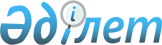 Об определении мест для размещения агитационных печатных материалов и предоставления кандидатам помещений для встреч с избирателями в Коксуском районеПостановление акимата Коксуского района Алматинской области от 17 марта 2015 года № 121. Зарегистрировано Департаментом юстиции Алматинской области 26 марта 2015 года № 3110      В соответствии с пунктами 4 и 6 статьи 28 Конституционного закона Республики Казахстан от 28 сентября 1995 года "О выборах в Республике Казахстан", пунктом 2 статьи 31 Закона Республики Казахстан от 23 января 2001 года "О местном государственном управлении и самоуправлении в Республике Казахстан", акимат района ПОСТАНОВЛЯЕТ:

      1.  Определить совместно с Коксуской районной избирательной комиссией (по согласованию) места для размещения агитационных печатных материалов кандидатов согласно приложению 1 к настоящему постановлению.

      2.  Предоставить кандидатам на договорной основе помещения для встреч с избирателями согласно приложению 2 к настоящему постановлению.

      3.  Возложить на руководителя государственного учреждения "Отдел внутренней политики Коксуского района" Кубиеву Жанар Ануарбековну опубликование настоящего постановления после государственной регистрации в органах юстиции в официальных и периодических печатных изданиях, а также на интернет-ресурсе, определяемом Правительством Республики Казахстан, и на интернет-ресурсе районного акимата.

      4.  Контроль за исполнением настоящего постановления возложить на заместителя акима района Садыкову Алию Секергалиевну.

      5.  Настоящее постановление вступает в силу со дня государственной регистрации в органах юстиции и вводится в действие по истечении десяти календарных дней после дня его первого официального опубликования.



      Согласование к постановлению акимата Коксуского района от 17 марта 2015 года № 121 "Об определении мест для размещения агитационных печатных материалов и предоставления кандидатам помещений для встреч с избирателями в Коксуском районе"

 Места для размещения агитационных печатных материалов в Коксуском районе      1. По Айнабулакскому сельскому округу:

      1) станция Айнабулак, улица Б. Агыбаева, № 20, стенд у здания сельского клуба. 

      2. По Алгабасскому сельскому округу: 

      1) село Алгабас, улица Б. Онгарова, № 28, стенд у здания дом культуры; 

      2) село Кызылтоган, стенд у здания фельдшерско-акушерского пункта. 

      3. По Балпыкскому сельскому округу: 

      1) село Балпык би, улица Балпык би, № 7, стенд у здания средней школы имени Н. Алдабергенова; 

      2) село Балпык би, улица Шадрина, № 6, стенд у здания ясли-детского сада "Куаныш";

      3) село Балпык би, улица Мырзабекова, № 44, стенд у здания ясли-детского сада "Жулдыз"; 

      4) село Балпык би, улица Тазабулак, № 39, стенд у здания ясли-детского сада "Балдаурен"; 

      5) село Балпык би, улица Мырзабекова, № 41, стенд у здания районной поликлиники; 

      6) село Акшатоган, улица Ерденбекова, № 13, стенд у здания фельдшерско-акушерского пункта. 

      4. По Енбекшинскому сельскому округу: 

      1) село Каратал, улица Набережная, № 54, стенд у здания сельского клуба; 

      2) село Бескайнар, улица Кайнар, № 16, стенд у здания сельского клуба; 

      3) село Амангельды, стенд у здания средней школы имени Амангельды;

      4) село Кенарал, улица Кырыкбаева, № 31, стенд у здания фельдшерско-акушерского пункта. 

      5. По Жарлыозекскому сельскому округу:

      1) село Жарлыозек, улица Идигова, № 15, стенд у здания сельской врачебной амбулатории; 

      2) село Жарлыозек, улица Бейсека, № 1, стенд у здания ясли-детского сада "Балдырган". 

      6. По Каблисанскому сельскому округу:

      1) село Актекше, улица Егинбаева, № 30, стенд у здания средней школы имени Кабан Жырау; 

      2) село Актекше, улица Каблиса, № 8, стенд у здания фельдшерско-акушерского пункта. 

      7. По Лабасинскому сельскому округу:

      1) село Мамбет, улица Алпысбаева, № 7, стенд у здания сельской врачебной амбулатории; 

      2) село Мамбет, улица Алпысбаева, № 7, стенд у здания ясли-детского сада "Ер-Тостик"; 

      3) село Мамбет, улица Мамбет, № 5, стенд у здания спортивного комплекса "Жастар"; 

      4) село Мамбет, улица А. Адилбекова, № 31, стенд у здания средней школы имени Ж.Егинбаева; 

      5) село Енбекшиказах, улица Омашбекова, № 5, стенд у здания фельдшерско-акушерского пункта; 

      6) село Енбекшиказак, улица Абданбеков, № 1, стенд у здания ясли- детского сада "Еркемай"; 

      7) село Жамбыл, улица Жамбыла, № 11, стенд у здания фельдшерско-акушерского пункта; 

      8) село Талапты, улица Абая, № 34, стенд у здания дом культуры; 

      9) село Талапты, улица Абая, № 1, стенд у здания фельдшерско-акушерского пункта; 

      10) село Талапты, улица Абая, № 24, стенд у здания ясли-детского сада "Балбобек". 

      8. По Мукринскому сельскому округу:

      1) село "10 лет Казахстан", улица Сатбаева, № 1, стенд у здания сельского клуба; 

      2) село "10 лет Казахстан", улица С. Нурманбет, № 5, стенд у здания фельдшерско-акушерского пункта; 

      3) село Мукры, улица Алдабергенова, № 31, стенд у здания сельской врачебной амбулатории; 

      4) село Мукры, улица Сыдыкова, № 9, стенд у здания дом культуры. 

       9. По Мусабекскому сельскому округу:

       1) село Женис, улица Смайыла, № 12а, стенд у здания фельдшерско-акушерского пункта; 

       2) село Мусабек, улица Алибаева, № 1а, стенд у здания фельдшерско-акушерского пункта. 

       10. По Муканчинскому сельскому округу:

       1) село Жетыжал, улица Какенова, № 27, стенд у здания дом культуры; 

       2) станция Коксу, стенд у здания политехнического колледжа;

       3) село Муканшы, улица Сейфуллина, № 17, стенд у здания оздоровительного лагеря "Карлыгаш"; 

       4) село "50 лет Казахстана", улица Жапсарбаева, № 58, стенд у здания сельской врачебной амбулатории. 

 Помещения, предоставляемые кандидатам на договорной основе для встреч с избирателями в Коксуском районе      1. По Айнабулакскому сельскому округу:

      1) станция Айнабулак, улица Б. Агыбаева, № 20, зал сельского клуба. 

      2. По Алгабасскому сельскому округу:

      1) село Алгабас, улица Б. Онгарова, № 28, актовый зал дом культуры; 

      2) село Кызылтоган, фельдшерско-акушерский пункт. 

      3. По Балпыкскому сельскому округу:

      1) село Балпык би, улица Балпык би, № 7, актовый зал средней школы имени Н. Алдабергенова; 

      2) село Балпык би, улица Шадрина, № 6, актовый зал ясли-детского сада "Куаныш"; 

      3) село Балпык би, улица Мырзабекова, № 44, актовый зал ясли-детского сада "Жулдыз"; 

      4) село Балпык би, улица Тазабулак, № 39, актовый зал детского сада "Балдаурен"; 

      5) село Балпык би, улица Мырзабекова, № 41, актовый зал районной поликлиники;

      6) село Акшатоган, улица Ерденбекова, № 13, фельдшерско-акушерского пункта. 

      4. По Енбекшинскому сельскому округу: 

      1) село Каратал, улица Набережная, № 54, зал сельского клуба; 

      2) село Бескайнар, улица Кайнар, № 16, зал сельского клуба; 

      3) село Амангельды, актовый зал средней школы имени Амангельды;

      4) село Кенарал, улица Кырыкбаева, № 31, фельдшерско-акушерский пункт. 

      5. По Жарлыозекскому сельскому округу:

      1) село Жарлыозек, улица Идигова № 15, сельская врачебная амбулатория; 

      2) село Жарлыозек, улица Бейсека № 1, актовый зал ясли-детского сада "Балдырган". 

      6. По Каблисанскому сельскому округу:

      1) село Актекше, улица Егинбаева, № 30, актовый зал средней школы имени Кабан Жырау; 

      2) село Актекше, улица Каблиса, № 8, фельдшерско-акушерский пункт. 

      7. По Лабасинскому сельскому округу:

      1) село Мамбет, улица Алпысбаева, № 7, сельская врачебная амбулатория; 

      2) село Мамбет, улица Алпысбаева, № 7, актовый зал ясли-детского сада "Ер-Тостик"; 

      3) село Мамбет, улица Мамбет, № 5, зал спортивного комплекса "Жастар"; 

      4) село Мамбет, улица А. Адилбекова, № 31, актовый зал средней школы имени Ж.Егинбаева; 

      5) село Енбекшиказак, улица Омашбекова, № 5, фельдшерско-акушерский пункт; 

      6) село Енбекшиказак, улица Абданбеков, № 1, актовый зал ясли-детского сада "Еркемай"; 

      7) село Жамбыл, улица Жамбыла, № 11, фельдшерско-акушерский пункт; 

      8) село Талапты, улица Абая, № 34, актовый зал дом культуры; 

      9) село Талапты, улица Абая, № 1, фельдшерско-акушерский пункт; 

      10) село Талапты, улица Абая, № 24, актовый зал ясли-детского сада "Балбобек". 

      8. По Мукринскому сельскому округу:

      1) село "10 лет Казахстан", улица Сатбаева, № 1, зал сельского клуба; 

      2) село "10 лет Казахстан", улица С. Нурманбет, № 5, фельдшерско-акушерский пункт; 

      3) село Мукыры, улица Алдабергенова, № 31, сельская врачебная амбулатория; 

      4) село Мукры, улица Сыдыкова, № 9, актовый зал дом культуры. 

       9. По Мусабекскому сельскому округу:

       1) село Женис, улица Смайыла, № 12а, фельдшерско-акушерский пункт; 

       2) село Мусабек, улица Алибаева, № 1а, фельдшерско-акушерский пункт. 

       10. По Муканчинскому сельскому округу:

       1) село Жетыжал, улица Какенова, № 27, актовый зал дом культуры; 

      2) станция Коксу, актовый зал политехнического колледжа;

      3) село Муканшы, улица Сейфуллина, № 17, актовый зал оздоровительного лагеря "Карлыгаш"; 

      4) село "50 лет Казахстана", улица Жапсарбаева, № 58, сельская врачебная амбулатория.


					© 2012. РГП на ПХВ «Институт законодательства и правовой информации Республики Казахстан» Министерства юстиции Республики Казахстан
				
      Аким района

Г. Токпеисов

      "СОГЛАСОВАНО"

      Председатель Коксуской районной

      избирательной комиссии

Агыбаев Гани Бартаевич
Приложение 1 к постановлению акимата Коксуского района от 17 марта 2015 года № 121 "Об определении мест для размещения агитационных печатных материалов и предоставления кандидатам помещений для встреч с избирателями в Коксуском районе"Приложение 2 к постановлению акимата Коксуского района от 17 марта 2015 года № 121 "Об определении мест для размещения агитационных печатных материалов и предоставления кандидатам помещений для встреч с избирателями в Коксуском районе"